Alerta sanitaria acerca del producto:ARTRIT REUMAXRegistro sanitario: No aplicaFuente de la alerta: DenunciaNo. Identificación interno: MA2109-195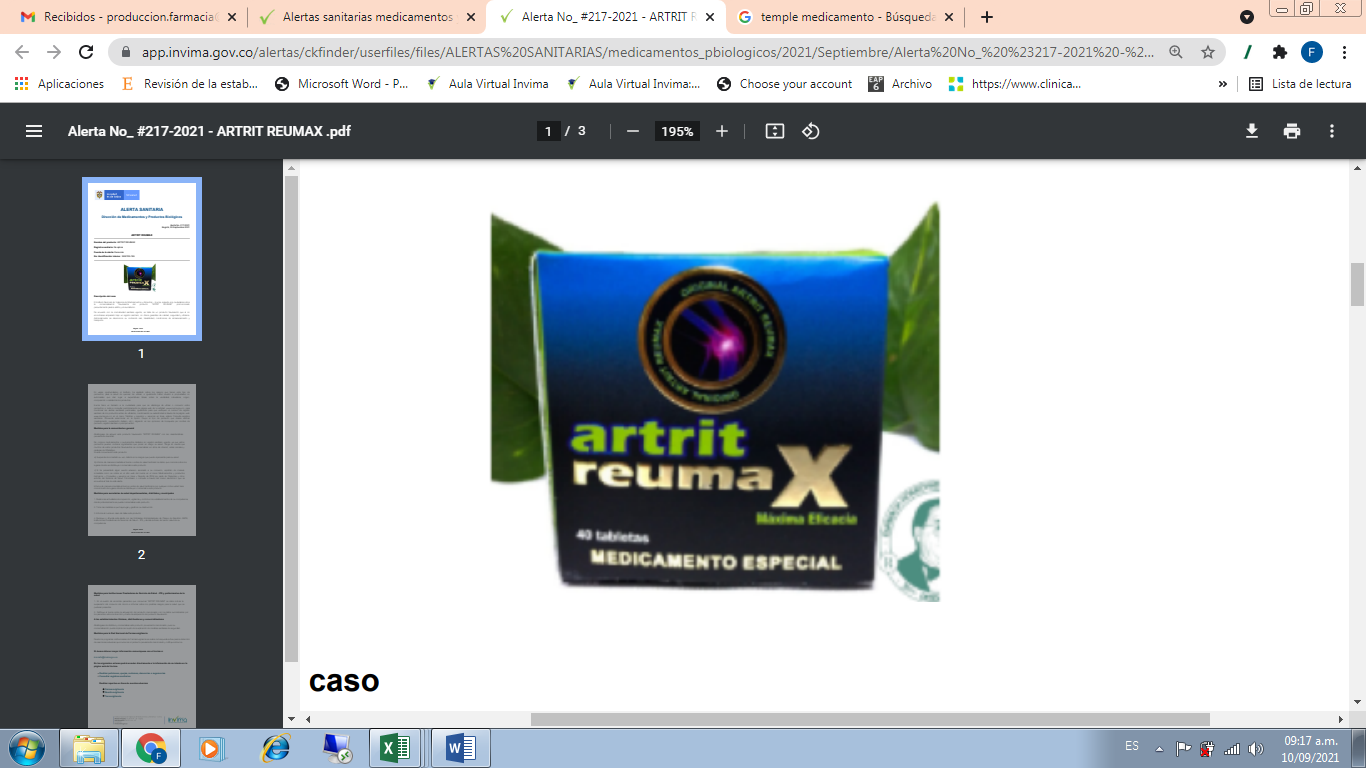 El Instituto Nacional de Vigilancia de Medicamentos y Alimentos – Invima, advierte a la ciudadanía sobre la comercialización fraudulenta del producto “ARTRIT REUMAX” promocionado presuntamente para la artritis y el reumatismo. De acuerdo con la normatividad sanitaria vigente, se trata de un producto fraudulento que, al no encontrarse amparado bajo un registro sanitario, no ofrece garantías de calidad, seguridad y eficacia. Adicionalmente se desconoce su contenido real, trazabilidad, condiciones de almacenamiento y transporte. En varias oportunidades, el Instituto, ha alertado sobre los riesgos que tienen este tipo de productos, para la salud de quienes los utilizan, e igualmente hacen alusión a propiedades no autorizadas que dan lugar a expectativas falsas sobre la verdadera naturaleza, origen, composición o calidad de los productos.NOTA: Actualmente no contamos con existencia de este lote del producto en la institución. Equipo de Farmacovigilancia CPA